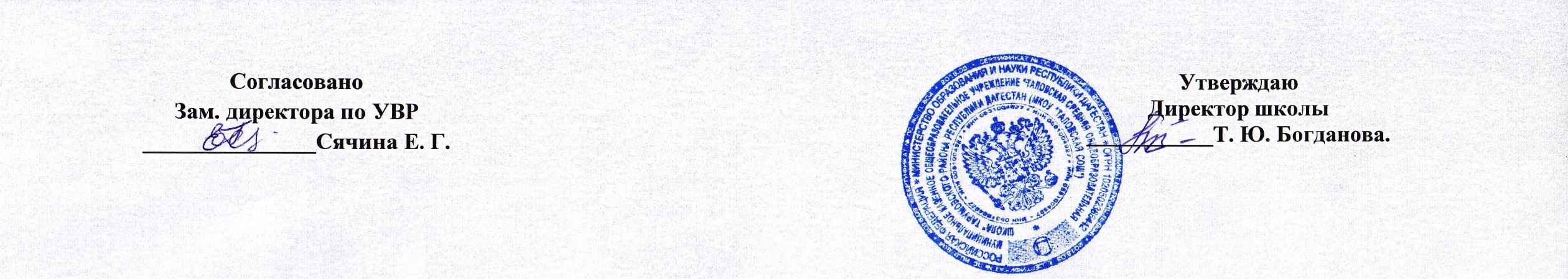 МУНИЦИПАЛЬНОЕ КАЗЕННОЕ ОБЩЕОБРАЗОВАТЕЛЬНОЕ УЧРЕЖДЕНИЕ«ТАЛОВСКАЯ СРЕДНЯЯ ОБЩЕОБРАЗОВАТЕЛЬНАЯ ШКОЛА» ТАРУМОВСКОГО РАЙОНА РЕСПУБЛИКИ ДАГЕСТАН                                                                             Рабочая программа«Родной язык (аварский) и литература»для 5–11 класса                                                                                                                                                                                        Абасова И.А.                                                                                                                                                                       Пояснительная запискаРабочая программа по родному языку для 5 – 9 классов (базовый уровень) разработана в соответствии с требованиями федерального государственного образовательного стандарта основного общего образования (ФГОС ООО), с учётом требований примерной основной образовательной программы основного общего образования, на основе примерной программы по учебному предмету «Родной язык», входящему в образовательную область «Родной язык и родная литература», а также  основной образовательной программы основного общего образования.Её характеризует направленность на достижение результатов освоения курса русского языка не только на предметном, но и на личностном и метапредметном уровнях, системно-деятельностный подход , актуализация воспитательной функции учебного предмета «Родной язык».                                                                                                                                            Программа обеспечивает преемственность обучения с подготовкой учащихся в начальной школе.                                    Программа устанавливает требования к результатам освоения основной образовательной программы основного общего образования по русскому родному языку на личностном, метапредметном и предметном уровнях, примерное содержание учебного предмета «Родной язык».Программа определяет содержание учебного предмета по годам обучения, основные методические стратегии обучения, воспитания и развития обучающихся средствами учебного предмета «Родной язык».Целями изучения учебного предмета «Родной язык» на уровне основного общего образования являются:воспитание гражданина и патриота; формирование представления о русском языке как духовной, нравственной и культурной ценности народа; осознание национального своеобразия русского языка; формирование познавательного интереса, любви, уважительного отношения к русскому языку, а через него - к родной культуре; воспитание ответственного отношения к сохранению и развитию родного языка; воспитание уважительного отношения к культурам и языкам народов России; овладение культурой межнационального общения.Задачами изучения учебного предмета «Родной язык» являются:приобщение обучающихся к фактам русской языковой истории в связи с историей русского народа;формирование преставлений школьников о сходстве и различиях русского и других языков в контексте богатства и своеобразия языков, национальных традиций и культур народов России и мира; расширение представлений о русской языковой картине мира, о национальном языке как базе общезначимых нравственно-интеллектуальных ценностей, поведенческих стереотипов, что способствует воспитанию патриотического чувства, гражданственности, национального самосознания и уважения к языкам и культурам других народов нашей страны и мира;формирование представлений о языке как живом, развивающемся явлении, о диалектическом противоречии подвижности и стабильности как одной из основных характеристик литературного языка, что способствует пониманию важнейших социокультурных функций языковой кодификации.                                                               1.Планируемые результаты освоения учебного предметаВ результате изучения учебного предмета, курса обучающиеся должны знать, уметь, использовать в практической деятельности и повседневной жизни, что позволяет разрабатывать основной инструментарий и необходимые контрольно-измерительные материалы для оценки степени достижения запланированных результатов.Личностными результатами освоения программы по родному языку являются:понимание русского языка как одной из основных национально-культурных ценностей русского народа, определяющей роли родного языка в развитии интеллектуальных, творческих способностей и моральных качеств личности, его значения в процессе получения школьного образования;осознание эстетической ценности русского языка; уважительное отношение к родному языку, гордость за него; потребность сохранить чистоту русского языка как явления национальной культуры; стремление к речевому самосовершенствованию;достаточный объём словарного запаса для свободного выражения мыслей и чувств в процессе речевого общения; способность к самооценке на основе наблюдения за собственной речью;осознание своей идентичности как гражданина многонациональной страны, объединенной одним языком общения - русским;понимание культурного многообразия своей страны и мира через тексты разных типов и стилей.	Метапредметными результатами освоения выпускниками основной школы программы по русскому (родному) языку являются:владение различными видами слушания (детальным, выборочным, ознакомительным, критическим, интерактивным) монологической речи, учебно-научных, художественных, публицистических текстов различныхфункционально-смысловых типов речи;владение различными видами чтения (просмотровым, ознакомительным, изучающим, поисковым) учебно -научных, художественных, публицистических текстов различных функционально - смысловых типов речи;умение дифференцировать и интегрировать информацию прочитанного и прослушанного текста: отделять главные факты от второстепенных; классифицировать фактический материал по определённому признаку; выделять наиболее существенные факты; устанавливать логическую связь между выявленными фактами;умение соотносить части прочитанного и прослушанного текста: устанавливать причинно-следственные отношения, логические связи между абзацами и частями текста и определять средства их выражения; определять начало и конец темы; выявлять логический план текста;проведение анализа прослушанного или прочитанного текста с точки зрения его композиционных особенностей, количества микротем; основных типов текстовых структур (индуктивные, дедуктивные, рамочные / дедуктивно-индуктивные, стержневые/индуктивно-дедуктивные);владение умениями информационной переработки прослушанного или прочитанного текста; приёмами работы с заголовком текста, оглавлением, списком литературы, примечаниями и т.д.; основными способами и средствами получения, переработки и преобразования информации (аннотация, конспект); использование графиков, диаграмм, схем для представления информации;владение правилами информационной безопасности при общении в социальных сетях;умение строить устные учебно-научные сообщения (ответы на уроке) различных видов (ответ-анализ, ответ-обобщение, ответ-добавление, ответ - группировка), рецензию на проектную работу одноклассника, доклад; принимать участие в учебно-научной дискуссии;создание устных и письменных текстов описательного типа: определение, дефиниция, собственно описание, пояснение;создание устных и письменных текстов аргументативного типа (рассуждение, доказательство, объяснение) с использованием различных способов аргументации, опровержения доводов оппонента (критика тезиса, критика аргументов, критика демонстрации); оценка причин неэффективной аргументации в учебно-научном общении.Предметными результатами освоения основной школы программы по русскому (родному) языку являются:характеристика лексики с точки зрения происхождения, времени вхождения (самые древние и более поздние); понимание роли старославянского языка в развитии русского литературного языка;осознание диалектов как части народной культуры; понимание национально-культурного своеобразия диалектизмов;соблюдение норм русского речевого этикета; понимание национальной специфики русского речевого этикета по сравнению с речевым этикетом других народов;использование словарей, в том числе мультимедийных, учитывая сведения о назначении конкретного вида словаря, особенностях строения его словарной статьи: толковых словарей, словарей устаревших слов, фразеологических словарей, этимологических словарей, словарей пословиц и поговорок, крылатых слов и выражений, словарей синонимов, антонимов; словарей эпитетов, метафор и сравнений;	употребление синонимов, антонимов, омонимов с учётом стилистических вариантов лексической нормы; различение типичных речевых ошибок;редактирование текста с целью исправления речевых ошибок; выявление и исправление речевых ошибок в устной речи;соблюдение основных норм русского речевого этикета;владение отдельными приёмами ознакомительного чтения учебно-научного текста; выделение в учебно-научном тексте ключевые слова, составление плана; определение темы, основной мысли в тексте из художественного произведения; понимание основных отличий текстов-описаний, повествований, рассуждений, умение писать тексты этих типов; определение стиля текста; письменно подробное изложение  художественного и учебно-научного текста; использование в собственной письменной речи изученные особенности частей речи (синонимию, многозначность, антонимию), синтаксических конструкций;умение озаглавливать текст, пользуясь разными типами заголовков.                                                                        II.Содержание учебного предметаОсновное содержание разработанного курса полностью соответствует Примерной программе основного общего образования по русскому языку. В ней выделяются три сквозные содержательные линии:содержание, обеспечивающее формирование коммуникативной компетенции;содержание, обеспечивающее формирование языковой и лингвистической (языковедческой) компетенций;содержание, обеспечивающее формирование культуроведческой компетенции.В разработанном курсе указанные содержательные линии неразрывно взаимосвязаны и интегрированы, что отражено в Тематическом планировании. Кроме того, в Тематическом планировании представлено распределение содержания курса по годам обучения, а также определено количество часов на изучение каждой темы программы.Родной язык                                                                          5 класс (34 часа )1.Повторение пройденного в начальных классах (5 ч.)Гласные и согласные звуки. Строение слова Части речи и их морфологические признаки.2. Синтаксис и пунктуация ( 11ч.)1. Словосочетание и предложение     Типы предложении: повествовательное, вопросительное, восклицательное и побудительное .Знаки препинания на конце предложении Главные члены предложении : Подлежащее и сказуемое .Второстепенные члены предложения: Дополнение, косвенное и прямое дополнение и обстоятельства.Распространенные и нераспространенные предложения.                                                                                                                                    Однородные члены предложения .                                                                                                                                                                               Знаки препинания при однородных членах. Обращения.                                                                                                                                                               Знаки препинания при обращениях.Простое и сложное предложения.                                                                                                                                                                                      Союзы и знаки препинания при предложениях.Прямая речь и знаки препинания при них.Косвенная речь и знаки препинания.Диалог и тире перед и после диалога.2. Знаки препинания и сохранения интонации при предложениях.Умение читать выразительно при диалогах .Умение строчить простые и сложные предложения, словосочетание и вопросительные предложение. Перевод предложения с одного типа в другой, нераспространенные в распространенные, и знаки препинания при них.3.Фонетика и графика Орфография (3 ч)1.Звуки речи. Гласные и согласные звуки и буквы.Звонкие и глухие согласные.Алфавит. Я,е,ё,ю. Буквы ъ,ь и их роль в языке.Слог. перенос слова.Ударение.2.Фонетический разбор слов. Правильное произношение согласных звуков.Умение использовать орфографического словаря, деление слов на слоги, буквы и звуки. Умение складывать слова в алфавитном порядке, и фонетически разбивать всех букв.4 . Лексика (3 ч)Понятие о лексике. Однозначные и многозначные слова значение слов. Омонимы, синонимы, и антонимы.                                                                                                                                Прямое и косвенное значение слов.Умение использовать словари. Определить в них антонимы, синонимы и омонимы.5. Образование слов и Орфография ( 3 ч.)1.Корень и окончание . Корень слова. Суффикс.                                                                                                                                                 Образование слов:а) Из двух корней , из двух слов.б) При помощи суффиксов.2. Разбор слова по составу. Умение определять корень, суффикс и окончание слов. Использование этих слов  в  предложении.   6.Морфология и Орфография.Части речи. Имя существительное ( 3ч.)Имя существительное. Значение и морфологические признаки.Собственные и нарицательные имена. Собственные имена с большой буквы. Кавычки и другие  знаки препинания. Названия улиц , географических наименовании , журналы , книги, кинофильмы.Превращение личных имён в нарицательное.Число имен существительных .Образование множественного числа.Умение использовать имен существительных – синонимов.                                                                                                                                               Имена существительные не имеющие множественного числа. Умение образовать множественное число при помощи суффиксов, согласование других слов  с именем существительным вроде и числе.      7. Глагол (4ч)1. Морфологическое значение и синтаксическая роль.Инфинитивная форма глагола. Род глагола. Именной глагол. Временна глагола- настоящее , прошедшее, будущее и общее Образование имен глагола. Совершенный и несовершенный вид глагола.2.Согласование глагола с именами существительными в роде и числе и составление текста с использованием синонимов глаголов.Переходные и непереходные глаголы.Изменение глаголов по временам. Образование инфинитива от всех времен глагола.    8.Повторение(1ч)    9. Развитие речи (2ч.)Стиль речи. Тема- основная мысль текста. Умение читать тексты быстро, без ошибок и выразительно.Новые слова. Использование их в речи с синонимами и антонимами.                                                                                                                      Умение составлять предложения в разных грамматических формах и с новыми словами. Составление текста с использованием вопросов. Составление текста на задание темы, описание природы, с использованием различных слов и форм.Уметь описать предмет, окружающую среду, и составить изложение на эту тему.Составление сочинения по заданной картинке. Умение пересказать прочитанную книгу, увиденный кинофильм. Умение писать письмо. Составление сочинения на заданные темы.Основные требования по знаниям за 5 класс. Ученики должны знать:Что слова имеют прямые, косвенные значение, есть многозначные слова, синонимы, антонимы и омонимы.Сделать фонетический и морфологический разбор слов.Составит простые и сложные предложения с союзами.Изменять слова по родам, числам и падежам.Написать с большой буквы все личные и собственные имена. Названия газет, журналов, книг, фильмов- с большой буквы и в кавычках.Изменять по падежам такие слова, как хутор, нож, столб, луг и река.Использование знаков препинания различных предложениях и при однородных членах, при прямой и косвенной речи Умение правильно произносить слова, использовать диалектные слова.Определение темы и идеи текста. Составление повествования и плана к ней. Составление сочинения и изложения, на заданные темы.                                                                                                                                                                                             Умение составлять письмо, обращения и информации с использованием синонимов и антонимов.            Календарно-тематическое планирование по аварскому языку в 5 классе РОДНАЯ  ЛИТЕРАТУРА 5 КЛАСС  (34 ч )                                                                                                                                                                  1. Вступление (1).                                                                                                                                                                                          Значение чтения в жизни человека. Изучения  литературы в школе не обходимо. Мастера слова всегда были в аварской литературе. 2. Народная литература:                        				                                                                        2.1.Каменный мальчик (2ч) ;                                                                                                                                                                                                                    Тема « идея – любовь к родине». На примере  маленького мальчика показан смелость, твердость души и любовь к Родине.                     Жесткий Тимур был духовно разбит мальчиком, доказав , что для таких нет смерти.  2.2. Герой , который совершил 3 подвига . «2 ч »;					                                                                                                                                        Нет выше Родины – идея произведения. Добро выше похвал.                                                                                                                                Добро побеждает зло. Стремление человека покорить природу. Странные вещи в сказке схоже былью.                                                                                                                                                                    Кот складывается и пишется сказка. Её обиходность.                                   Осел и Волк (1 ч);                                                                                                                                                                                            2.3Подразумеваются люди .Сытый и глупый волк , нищий и умный осел. Критикуется зло, жадность.                                                                       Добро всегда побеждает зло. Об этом мечтает и верит народ.                                                                                                               2.4 « Али брошенный скальную пещеру» ( 2 ч );                                                                                                                                                                                                                                                          Жадность , зависть крохоборство убивает в человеке все человеческое. Оно приводит к лицемерию, предательство ,                      к убийству. Диалог  и его значение.2.5. « Загадки » ( 1 ч. );                                                                                                                                                                                                                        Острый ум народного творчество, яркие образы показать в загадках. Народный ум, догадливость особенность загадок. 2.6.  «Пословицы и Предание» (1 ч).                                                                                                                                                                                         Любовь к Родине , благородство, человеческое обаяние , и отважность выражается в пословицах и поговорках человеческие    . качества и добропорядочность, лесть и предательство, гордость и зависть, жадность и скромность.                                                                                                                                  Пословица и поговорки – кладовая ума народа.                                                                                                                                                     Особенность пословиц, его прямое и косвенное значение. Теория литературы – понятие  о фольклоре. Типы сказок.   2.7. Кумыкская народная песня « Песнь бедняка» ( 1 ч );                                                                                                               .  .  2.8. Табасаранская народная песня « Бедность» (1 ч );                                                                                                                                                                                                                                                                                             3. Сказки и Повести писателей:   3.1.Г.Цадаса  «Лев и Заяц » (2 ч );                                                                                                                                                                                Жизнь злодея кончается трагически – основная мысль сказки.                                                                                                                                                                                                   . Смелость зайца. Смерть льва и свадьба на природе  вместо поминок. Косвенное значение сказки язык и  стиль сказки.                                                                                                                    Теория литературы: Восьмистрочие. Повествование  и стихосложение и аллитерация .  3.2. А. Хачалов « Шахламаз » ( 2 ч.);                                                                                                                                         Слепая   .ткачиха умнее хана. Она видит сердцем , ее труд благороден , приносит людям счастье , а верхушка без дельна, их  .   .   жизнь  пуста . Простой народный язык , описание добра и зла.  4.Литература 19 века.                                                                                                                                                                                                                       4.1.Алигаджи из Инхо «Богатеям»(2 ч ).                                                                                                                                                                                           Богатые люди стали богатые на чужом поту, крови. Живущим трудом счастлив.                                                                                       Стихи богаты языком простым и богатым.                                                                                                                                                             Теория литературы :Поговорки из стихов .Алигаджи разобрать понятие об эпитете.5.Из литературы народов Дагестана 5.1. Саид из Кочхюра « Ласточка »(1 ч );						                                                                                                                        Ласточка – это красота природы .Приходит весной , уходит осенью. Автор просить чтоб забрали его                                                                                            Ему музыка свобода птиц.  5.2.Абуталиб Гафузов. « Моя жизнь» ( 3 ч ).                                                                                                                                                                                       О бедной жизни  до революции в горах , Бедных детей нанимали подмастерье, и заставляли их работать бесплатно. Образ        Чалаба. Его жадность, злость и бесчеловечность. Духовное богатство бедняка, его превосходство в духе свободы.                                                                                                                                                          Теория литературы: Понятие о сравнении. Прямое и косвенное понятие слова.                                                                                         6.Литература 20 века:                                                    6.1.Р. Гамзатов  « Вера Васильевна» и «Маша»( 3 ч.);                                                                                                                                                                                                                                                   Вера Васильевна – русская учительница обучает горских детей. О великой и крепкой дружбе между народами                                      Маша – Дружба скрепленная на войне, крепчает всегда. Почему назвали Маша? Автор выражает свою искреннюю любовь к     детям. Теория литературы: Сравнение.    6.2. А Хачалов «Прости товарищ майор» (2 ч );                                                                                                                                                                                                                                                                                                                                                                                                       Как крепчает на войне ненависть к врагу. Мудрость Саши Горбунова, его храбрость. Образ майора Горбунова, о дружбе  .      .   аварца Газинова и грузина. Теория литературы : Слова автора о мужестве и выборе автора.  6.3. Фазу Алиева « Лето у нас в разгаре » « Дождь.» ( 2 ч );                                                                                                                                                                             .   Любовь к родному краю, матери . Об этом стихи Фазу.  Родной край как он красив и в дождь и в снег.                                          .  .           Живя горах красота родной земли не повторимо.    6.4.М. Абдулхалимов: « Отцовский дом » ( 2 ч );                                                                                                                                                                      .  Почитать  родителей надо, пока они живы. Ибрагим вернулся в отцовский дом , чтоб помочь родителям , чтоб его дети не  .  .     забывали отцовский дом. Теория литературы:  Расширит понятие о эпитете.  7. Из литературы народов Дагестана:                                                                                                                                                     7.1. А. Жафаров «Хитрый медведь» (2 ч);                                                                                                                                                                                                                                 О красоте ради природы. Сохранить природу - основная задача человека. Автор пишет о красоте горной природы и о том,      .     что  нельзя убивать природу.    Теория литературы : Проза , повествование.                                                                                                                                                     7.2. Кадрия Темирбулатова « Я мечтала  о детстве »   ( 1 ч ).                                                                                                                            .  О  поэтессе коротко. Стихи о любви к Родине, службе родному народу , родной земле.                                                                                                                                                                             .  О связи с другими предметами: Аварский язык. Значение слов прямое и косвенное.                                                                                                                                                                                     .  Синонимы. Антонимы. Диалог.  Выучить наизусть:                                                                                                                                                                                                                                                        . 1. Каменный мальчик ( отрывок , мальчик спокойно накинул бурку )  до конца;                                                                                                      .   2. Г. Цадаса « Лев и Заяц » (8-10 куплетов);                                                                                                                                                                          3. Р. Гамзатов « Маша» (2 часть);                                                                                                                                                                                                                                                      Для самостоятельного чтения (2 ч.):                                                                                                                                                                                                        1. «Дети мельника»;                                                                                                                                                                                                                           2.А. Мухумаев « Маленький пчеловод»;                                                                                                                                                            .  .            .   3Г.Цадаса « Весна», « Зима» и «Жизнь быка».                                                                                                                           Календарно-тематическое планирование аварской литературы в 5 классеРОДНОЙ ЯЗЫК 6 класс( 34 ч )Лексика и фразеология ( 4 ч )1.Коротко об аварском языке. Связь аварского и русского языка2.Повторение лексики пройденное в 5 классе. Лексика общего пользования и профессиональная , диалектная. Слова иностранного происхождения архаизмы и неологизмы. Фразеологизмы.3.Лексический разбор слов. Определение архаизмов, неологизмов и заимствованных слов из словаря.Знакомства с фразеологическим словарем, использование различных лексических выражении в устной и письменной речи.2. Образование слов и правописание (4 ч)1. Образование слов морфологическим способом:а) с помощью суффиксов б) сложением двух корней, и двух слов.Образованием других форм слов с изменением ударения.Правописание сложных слов2.Практические работы образованием новых слов с помощью суффиксов.Сложные слова и сокращенные слова,и использование их в устной и письменной речи.3.Имя существительное (5 ч)1. Склонение имя существительных по падежам. Образование единственного и множественного числа имени существительных.                                                                                                                                                                                                          Склонение имени существительных во множественном числе по падежам.                                                                                                 Правописание падежных окончании .                                                                                                                                                          Правописание суффиксов и сложных слов.                                                                                                                                                                                                                       2. Умение морфологического разбора имени существительных, уметь по вопросам определить падеж имени существительных.                                                                                                                                                                                                                                Уметь использовать падежные слова в предложениях.                                                                                                                                        Уметь составить предложения после имени существительных каждого падежа.                                                                                                                                        Уметь определить суффиксы слов и создать с их помощью новые слова.4. Имя прилагательное (5 ч)1. Морфологическое значение имени прилагательного, его синтетическая роль.                                                                                                                          Согласование имени прилагательных со словами в роде, числе и падеже.                                                                                                                                                                                                  2. Качественное, притяжательные,…..                                                                                                                                                                                                    Склонение имени прилагательных по падежам.                                                                                                                                          Правописание прилагательных заимствованных из русского языка.                                                                                                       3.Синонимычные антонимы- прилагательные                                                                                                                                                             Умение характеризовать предметы используя прилагательное.                                                                                                                     Согласование прилагательного (имени существительного в роде, числе и падеже5.Имя числительное (5ч)1.Морфологическое значение числительных и его синтаксическая роль.                                                                                                                                 Простые, сложные и составные числительное.                                                                                                                                               Разряды числительных. Количественные, порядковые, дробные числительные.                                                                                 Порядковые числительные и способы его образования и его правописание.                                                                              Количественные числительные и порядковые и их склонение по падежам.                                                                                             2.Согласование с имени существительным использованием им числительных различных падежей в устной и письменной речи.6.Местоимение (3 ч)1. Морфологические признаки и его синтаксическая роль.                                                                                                                                              Разряды местоимении по смыслу: Личные, вопросительные, объяснительные, указательные, определенные, неопределенные местоимении .                                                                                                                                                                         Склонении местоимении по падежам.                                                                                                                                                                                         2. Использование местоимении в речи.                                                                                                                                                                       Личные местоимения- мы, нас, вы- и их правильные использования в речи.                                                                                          Использования местоимении в место имен существительных.                                                                                                                 Склонение определенных, неопределенных и абсолютным местоимении по падежам.  7. Причастие (3 ч)                                                                                                                                                                                                                     1.Причастие- особая форма глагола. Образования причастия.                                                                                                                                                     Сходства причастии с прилагательными и их различии.                                                                                                                               Роль причастий в предложении.                                                                                                                                                                                                        Изменения причастий и знаки препинания при них.                                                                                                                                                                                    Времена причастий: Прошедшее, будущее, и общее время.Совершенный и несовершенный вид причастий.                                                                                                                                                              Причастие в роли имени существительного и его склонение по падежам.                                                                                                                             2. Согласование причастий с именем существительным , особенно в роде.                                                                                                         Изменение причастий и знаки препинания при них.                                                                                                                                                                                  Образование причастий трех времен от глагола и умение их образовать.8. Деепричастие (2 ч)                 1. Деепричастие – особая форма глагола.                                                                                                                                                                    Схожесть деепричастий с глаголами и наречиями.                                                                                                                                                                Роль деепричастий в предложении.                                                                                                                                                                                                                             Временам деепричастии: Прошедшее, общее и их образование. Изменение деепричастий и знаки препинаний при них.                                                                                                         2. Умение образовать деепричастий и их использование при речи: Различать изменения деепричастий, и использовать знаки препинания при них.      9. Повторение (1ч)10. Развитие речи (1 ч)      1. Образовать новые слова и составить с ними предложение.                                                                                                                                                      2. Использовать синонимы и антонимы.                                                                                                                                                                                        3. Сбор и использование пословиц и поговорок речи.                                                                                                                                                              4.Усвоить вопросно-ответные формы развитие речи.                                                                                                                                                                                    5. Составит сложный план к теме.                                                                                                                                                                                             6. Использовать к плану глаголы и его формы.                                                                                                                                                              7.Умение составить рассказ об окружающей теме, и об различных случаях из своей жизни.                                                                                                                                                             8. Составить рассказ по картине.                                                                                                                                                                                              9.  Уметь рассказать об случаях из жизни.                                                                                                                                                                                10. Составить сочинение по заданной теме.                                                                                                                                                                                11. Написать изложение.                                                                                                                                                                                                                      12.Статьи в школьной газете на разные темы.                                                                                                                                                                                  13. Заметки и сочинения на трудные темы.                                                                                                                                                                                   14.Умение составить заявление, и расписку.  Основные требования по знаниям в 6 классе.                                                                                                                                               Ученики должны знать:                                                                                                                                                                                                                                             1. Заимствованные слова, архаизмы и неологизмы, и фразеологические обороты.                                                                                                                                                           2. Образовать слова морфологические.                                                                                                                                                                                                    3. Изменение слов по падежам в единственном и множественном числе.                                                                                                                          4. Образовать простые и сложные прилагательные                                                                                                                                                                5. Образовать причастие и деепричастие.                                                                                                                                                                                   6. Разбор слова по частям речи.                                                                                                                                                                                                                           7. Орфография: Уметь правильно писать суффиксы, личные и собственные имена.                                                                                         Образовать и правильно писать прилагательные, местоимения и числительные.                                                                                                     Знаки препинания при причастиях и деепричастиях.                                                                                                                                                                          Правильное произношение окончании слов.                                                                                                                                                       Составить сложный план к тексту.                                                                                                                                                                        Составить рассказ по заданной теме.                                                                                                                                                                          Выделить тему и идею рассказа.                                                                                                                                                                                                 Составить рассказ по картине.             Календарно-тематическое планирование по аварскому языку в 6 классеРОДНАЯ ЛИТЕРАТУРА 6 КЛАСС ( 34 ч )   1. Вступление ( 1 ч ).                                                             2. Устное народное творчество:                                                                                                                                                                                          .  2.1. Домочадцы (1 ч );                                                                                                                                                                                                                 .   Основа дружбы – взаимоуважение .Оно не терпит предательства , обман .На действии в обиходе и дают оценку людям.   2.2. Морской конь ( 2 ч );                                                                                                                                                                                                                                                    .  Сказка о смелости .Смелый может обуздать коня .О вроде зависти , ябеды. О жадности хана , мудрость бедняка.                                              .   И того жадность хана.                                                      Теория литературы: Типы народного  творчества (сказки, предания ,  .   .               пословицы , поговорки ) повторить. Волшебности сказки. Гипербола. Эпитет.   2.3. Горный Али ( 2 ч );                                                                                                                                                                                                                     .    Клевета , ябедничество – самое отвратительные черты. Они похожи на змей , чистота мыслей человека , его честность не   .   .    смогут побороть ябедники.                 Теория литературы: Постоянные эпитеты.   3. Литература 19 века.                                                                                                                                                                       .  3.1. Алигаджи из Инхо. « о Муле »  ( 1ч);                                                                                                                                                                                               .     Здесь рассказывается о лицемерие мулы… Как быстро теряется ценность человека…как разделяют люди богатых и бедных     .   скрываясь под религией.                                                                                                                                                                                                          .  3.2.Махмуд  « У кого в сердце совесть » ( 1 ч  );                                                                                                                                                                                                                             .  Те кто  живет на чужом труду , построит новое  время , где нет эксплуатации человека .Язык сатирика. Эпитет.   4. Литература народов Дагестана:    4.1.Батырай « Песня героя» (1 ч);                                                                                                                                                                                                   .   О жизни и творчестве автора .  В его времени защите отечества имело большое значение .О герое который может      .   .  противостоят сотни врагов. Краткость и доступность стихов Батырая.                                                                                                                                 .  Теория литературы: О метафоре.   4.2. Ирчи Казак «Удача » « Письмо из Сибири» ( 2 ч );                                                                                                                                                                                          .   О жизни и творчестве автора .Критикуют то , что только богатство придвигает человека вперед. Таков несправедливый  .   .    порядок в мире .Бедняк может быть мужественным, отважным , но без денег ему нет славы.                                                                                                                                .   О горькой жизни о тех , кто отправлен в Сибирь. Рушить этот мир смогут только сильные люди.    4.3. Шаза из Курукли « Стихи» ( 1 ч );                                                                                                                                                                                   .   О жизни и деятельности Шазы .Как богатый парень обманул доверчивую бедную девушку и бросил не женился. Горькая  .   .  судьба и  тяжелая жизнь этой девушки.   5. Литература 20 века:   5.1. Г. Цадаса «Шамил»,«Коню» «Слон и муравей»«Столяр и обезьяна»( 4 ч);                                                                                                                                      .  «Шамил»- народный герой и безосновательные клеветы в его адрес. Он герой , защищал Родину от Российских    колонизаторов 25 лет.                                                                                                                                                                                                                             .  «Коню»- стихи автора о своем белом коне ,мудрость языка автора.                                                                                                                                                                                                   .  «Слон и муравей» - басня, как слон не считая муравья за противника решился посмеяться над ним .И как муравей повалил  .   .   слона.                                                                                                                                                                                                                                                                                                                                         .  «Столяр и обезьяна»-Основанная мысль , нельзя взять на себя , ту работу которая не знаешь , не умеешь .                                                                                                                                   .  Теория литературы: Понятия о басне. Понятия  Аллигации.    5.2. Ражаб Дин – Мухамаев «Предатель» ( 3 ч );                                                                                                                                                                                 .  Он спрятался дома , когда для Родины настали тяжелые времена. Он предал всех включая и любимую девушку.                                                               .   Они Мухума , Гамзат – внутренние враги.       Теория литературы:    Повесть, Рассказ.    5.3. Расул Гамзатов «Солдаты России » «Журавли » (3 ч);                                                                                                                                                              .  Это поэма о подвиге З. Абдулманапова. Горстка войн в Крыму выдержала натиск многочисленных и не сдались врагам. .  . .   Погибли как герои.                                                                                                                                                                                                                                        .  Стихотворение «Журавли»   посвященное войнам , не вернувшимся  с войны , переложена на песню и известно всей России.                                                                                                                                                                                                                                                       .  Теория литературы: Литература.     5.4. Фазу Алиева – Мой родной язык (1 ч);       .  Без языка нет нации. Автор призывает беречь родной язык , язык наших матерей.    5.5. Г. Гаджиев.» Колодец Алибега» ( 2 ч);                                                                                                                                                                            .   О жизни Алибега и его жены Айзат . Они очень добрые , честные люди. Свою потребность для людей для Алибега – .    гордость. Его  любовь к природе, животным , особенно к домашним. Колодец назвали именем Алибега. Почему ?.   5.6. М. Абдулхалимов. «Сын госпиталя» ( 3 ч );                                                                                                                                                                            .   Гамзат и Сахрат дружат. В госпитале раненые солдаты и она уходит на фронт вместе с ними. Наградам и преданность к  Родине.                                                                                                                                                                                                                                                .  Теория литературы:  Строение произведения . Композиция .                                                                                                                                              .  5.7. Багатар «Ждите меня, горы»   ( 3 ч);                                                                                                                                                                                                                         .  Труд – главная в семье и в школе . Гордость родителей – трудолюбивые дети .Труд, самоуважение и любовь к уважении.  труда.                                                                                                                                                                                                                                                                                                .  Теория литературы: Пейзажная лирика.                                                                                                                                                                                   .   5.8. Слепой Курбан из Хашаги   « Дочь бедного Шаху » ( 1 ч).                                                                                                                                                                                                                                                                   .   Выучить наизусть :    1.« Горный Али »- последняя часть;                                                                                                                                                                                            .   2.Махмуд « У кого в сердце честь»;                                                                                                                                                                                          .   3 .Г. Цадаса «Муравей и слон »;                                                                                                                                                                                                                .   4. Э. Капиев « Гроза в горах» (отрывок);                                                                                                                                                                                                                                                                                                                                                                               .   5.  Р. Гамзатов «Журавли».     Для самостоятельного чтения (2 ч.):                                                                                                                                                                                                        .  1. Сказка «Лиса и шакал»;  2.«Брат и сестра»;  .3. «Медвежье ухо».                                                                                                                                                                                                                                                                                                                                                                                                                                                                                                                                                                                                                                 .   .   Гаджиев:                                                                                                                                                                                                                                            .  1.«Мое родное село»;  .  2. «Голубой экран»;                                                                                                                                                                                                                                                                                                                                                                                                                                 .  3. «Волк и лиса».     М. Шамхалов:                                                                                                                                                                                                                          .  1.  «Баркаман».    Г.Багандов:                                                                                                                                                                                                                                .  «Отец».            Календарно- тематическое планирование уроков аварской литературы в 6 классеРОДНОЙ ЯЗЫК 7 класс ( 34ч) 1.Повторение пройденного ( 1ч) Морфология и Орфография.  2. Глагол (13 ч)1. Инфинитив – форма глагола , его образование.                                                                                                                                                                          «Делать» - вспомогательный глагол.                                                                                                                                                                              Составные глаголы и их правописание .                                                                                                                                                                      Составные глаголы прошедшего и будущего времени.                                                                                                                              Повторительная форма глагола.                                                                                                                                                                                   Ушной глагол.                                                                                                                                                                                                                                                       Наклонение глагола : Повествовательное, вопросительное , побудительное и  условное.                                                                                         Их образование. Их настоящее и отрицательные формы.                                                                                                                                  Побудительное наклонение и его формы.                                                                                                                                                              Условное наклонение мечтательной формы.                                                                                                                                                     Правописание всех наклонений глагола.                                                                                                                                                                                                         2.Использование речи всех наклонении глагола.                                                                                                                                             Составные глаголы и их правописание, использование в речи. Определение их речи.                                                                                                                                                                                                   Обучение учащееся сменить одно наклонение другим.                                                                                                                                                                             Различные формы наклонении и использование их в устной и письменной речи.3. Наречие 	(7 ч)	                                                                                                                                                                                                                                                        1. Общее и морфологическое значение , и его  синтаксическая роль.                                                                                                                  	Разряды наречии суффиксы наречия.                                                                                                                                                                                                                                                            	Наречие с родовыми значениями.                                                                                                                                                                               Падежные формы некоторых имя существительных обращенные в наречия.                                                                                	Правописание наречий.                                                                                                                                                                                                                     2.	Найти в тексте наречия, определить  их разряд.                                                                          	                                                                         Дать характеристику событиям при помощи наречии.                                                                                                                                        Использование наречии ( во первых и во вторых) в речи.                                                                                                                                               	Использование синонимических наречии в речи.	Вспомогательные части речи.                                                                                                                                                                                           4.Союзы  (2 ч)                                                                                                                                                                                                                                           1.	Союз. Синтаксическая роль. Простые и составные союзы. Группы составных союзов. Правописание союзов .                                                                                                                                         2.	Союзы близкие по значению и их правописание и использование. Составить с ними предложение.                                                                                                                                       	Определить союзы в тексте и дать их значения характеристики .5.	Частицы.(3 ч)                                                                                                                                                                                                                                                      1.	Группы частиц по составу и значению. Правописание частиц.                                                                                                                       2. 	Использование частиц устной и письменной речи.                                                                                                                                  Составление с ними предложении .6. 	Предлог 	(3 ч )	                                                                                                                                                                                                                          1.		Наречия с предлогами. Требование предлогов отрицательных падежей собой.	                                                                                               2.		Умение учащимся употребить предлоги с падежными формами в устной и письменной речи.7.	 Междометие 	( 3ч )                                                                                                                                                                                                                      1.	Грамматическое значении междометии .                                                                                                                                                                            Правописание междометии и знаки препинания.                                                                                                                                      2.Умение читать предложении с междометии выразительно. 	                                                                                                                       Умение  составить предложение с междометиями .8. 	Повторение .( 1 ч )                                                                                                                                                                                                                              9. 	Развитие речи (1 ч)	.                                                           	                                                                                                                                                 1. 	Чтение текстов выразительно.                                                                                                                                                                                                2. 	Уметь составить простой и сложный план прочитанного текста , рассказа.		                                                                                              3.	Пересказ 	прочитанного.                                                                                                                                                                                                          4. Уметь расчленить текст на разделы тематически.                                                                                                                                                                                 5. 	Сбор материала для сочинения и письма упорядочив его.                                                                                                                                               6.   	Уметь писать сочинение о трудовых героях, о односельчанах, родителях ,  учителях итд.                                                                                                               7.	Сочинение на общественно- политическую тему.                                                                                                                                         8. 	Изложения по мотивам повествовательных произведений.                                                                                                                                 9. 	Деловое письмо:	Доверенность , телеграмма.		Основные требование учащиеся за 7 класс.	                                                                                                                                                  	Ученики должны знать	:                                                                                                                                                                                                     1.	Отличить все части речи друг от друга. 					                                                                                                                2. 	Образовать различные формы глагола.                                                                                                                                                                                   3.	Правописание частей речи, глаголов .                                                                                                                                                                                 4.	Знаки препинания при междометиях .                                                                                                                                                                                        5. 	Глаголы	, наречия 	( рядом	, впереди ,внутри и др.) читать с сохранением орфоэпии.                                                                                                                                                                          6.	Уметь описать предмет, лица, событие и написать сочинение.                                                                                                                                       7. 	Описать ход работы , соблюдая сюжетную линию рассказа.         Календарно-тематическое планирование по аварскому языку в 7 классе РОДНАЯ ЛИТЕРАТУРА 7 КЛАСС - 34 Ч      1.Вступление (1 ч).    2.Устное народное творчество:                             2.1 «Не люблю мама я лето» (1 ч.).     Набеги на грузинских соседей. Пленение детей. О дружбе детей и их результа.                                                                                               .    Люди - не рабы, они рождены создать, творить и любить родных иземлю.                                                                                           .     .   Теория литературы: Произведение – народное предание.    3. Литература 19 века:                                                                                                                                                                                   .     3.1. Г. Цадаса «Имам и барсук», «Ашбаз» (4 ч.).                                                                                                                                                                                        .    Сатирическое высмеивание автора, дела и мама, не совместимые с шариатом высмеивание жадности, скупость и        стремление    заработать на обмане.                                                                                                                                                                                                                                  .     Теория литературы: Понятие о сатире.     4. Литература 20 века:      4.1. А. Мухумаев «Горянка» (2 отрывка), «Капкан для голубей» и «Возвращение Ахмеда» (3 ч.);     Возвращение раненого Ахмеда с войны. О силе духа и богатстве людей фронта и тыла.     4.2. М. Хуршилов «Андалал» (3 ч.);     О любви к Родине. Старый Гасан и Чупалав – как истинные борцы за свободу к Родине.    Как разбили захватчика Надыр – шаха.    Теория литературы: Эпос, лирика, драма.     4.3. М. Шамхалов. «Интересный гость» (2 ч.);    О жизни и деятельности великого дагестанца, революционера Махача Дахадаева.    4.4. М. Сулейманов «Завещание» (3 ч.);     Автор критикует старинные обычаи, как похищение невесты и кровной мести. О жизни и достоинстве детей.     Теория литературы: Понятие о поэме.    4.5. Р. Гамзатов «Мама у моей колыбели», «Леса Дагестана», «Горцы» (2 ч.);    О жизни матерей, нашей гордости, о чести и совести горца. Любовь к Родине, взаимоуважение. Автор с интересом передает    .      обо всем, что украшает горца.    Теория литературы: Повествовательная и лирическая литература.   4.6. Ф. Алиева «Закон гор» «Спроси у мамы» (3 ч.).    Закон гор – тысячалетные адаты. Они суровы, но справедливы. Все уважают их и соблюдают, если нет – ты отвергнут        джамаатом.    Мать – эта наша мерило. Она больше и сильнее всех чувствует и переживает нашу боль, наши переживания.    5. Литература народов Дагестана:    5.1.  К. Меджидов «Умирают ли горные орлы» (2 ч.);    Жизнь и творчество автора. Описание природы. Советы аксакала охотнику. Доброжелательность и любовь к природе.    5.2.  Б. Митаров «Расскажи друзьям»(1 ч.);     О жизни и деятельности автора. Письмо домой, о гордости за Советскую армию, уверенность в ее победе. Тыл и фронт.          Вместе добились Победы.    5.3.  А. Саидов «Снежные шапки», «Давайте друзья» (2 ч.);     Гордость за воинов, победивших ВОВ. Их единство с народом. Стихотворение построено в виде обращений.     Дружба в Дагестане – выше всего. Автор восхищается Родиной, дружбой народов.     5.4. Магомед – Расул «Жалость матери» (2 ч.);     Любовь матери к детям. Заботы и боль, которые не утихают ни на один день. Мама Насибат спасает сына Алмаса и               заботится о нем.    5.5. А. Гафуров «Зло на зло» (2 ч.).    Добро за добро, зло – на зло. Автор видит в этом законе справедливость.      Выучить наизусть:                                                                                                                                                                                                                                     .    1. Г. Цадаса «Ашбаз» (отрывок);    2. М. Хуршилов «Андалал» (отрывок);    3. Р. Гамзатов «Горцы» (аварцы);    4. А. Саидов «Снежные шапки».                                  Для самостоятельного чтения:    1. М. Шамхалов «Черный человек»;    2. А. Мухумаев «Чаландар»;    3. Р. Гамзатов «Горская повесть», «Родина горца»;    4. М. Абдухалимов «Медведь и медвеженок»;    5. М. Атабаев «Времена».              Календарно- тематическое планирование уроков аварской литературы 7 классе РОДНОЙ ЯЗЫК 8 КЛАСС (34ч.)1. 	Повторение ( 1 ч)                                                                                                                                                                                       	Синтаксис и пунктуация.2. Словосочетание (3 ч )                                                                                                                                                                                                       1. Словосочетание .Состав и значении словосочетании .                                                                                                                                                                    Связь слов в словосочетании, согласовании и управление. Типы связи слов: Согласование, управление, примыкание. (Знакомство).                                                                                                                                                                                                                     2.Связанное слово в словосочетании и зависимость типов связи от этого слова.                                                                                      Определить в предложении словосочетании и грамматическую связь между словами.3. 	Предложение (2 ч.)                                                                                                                                                                                                             1.Состав предложения. Связь подлежащего, сказуемого и прямого дополнения.                                                                                                                   Порядок слов в предложении логического ударения. Типы предложения.		                                                                                                                                                  2.	Составление предложении из словосочетании.	                                                                                                                                 Определить главное слово в предложении при помощи логического   ударения. Определить тип предложения по интонации и логического ударения. Умение образовать предложения из одного типа в другое.4. 	Главные члены предложения (3ч )                             1.Подлежащее. Роль предложения в морфологии.                                                                                                                                                    Падежные формы подлежащего.								                                                                           2.Сказуемое. Простое, составное, именное составное , глагольное составное сказуемое.                                                                            Тире между подлежащим и сказуемым.                                                                                                                                                                          3. Прямое дополнение. Части речи в роли прямого дополнения.                                                                                                                  Разница между подлежащим в именительном падеже и прямым дополнением. Умение составит предложение с подлежащим в роли различных частей речи. Составить предложения с составными глагольными и именными сказуемыми Составить предложения с прямым дополнением .                                                                                                    5.Второстепенные члены предложения ( 4ч.)                                                                                                                                           1.Косвенное дополнение. Косвенное дополнение в роли частей речи.	                                                                                      2.Определение. Части речи определения.                                                                                                                                                                                                       Согласованное и несогласованное определение, с приставочным словом и знаки препинания.                                                                                                                                    3.Обстоятельство .Виды обстоятельств : времени, место, образа действии ,причины.                                                                                                                                                                                 4.Косвенное дополнение в разных падежах	, и составить с ними предложения. Согласованное и несогласованное определение в устной и письменной речи. 5.Разные слова в роли приставочных слов и составит с ними предложения.6.Распространенное и нераспространенное предложения.( 1 ч ).Повторение.                                                                                          1.Распространенное и нераспространенное предложения .                                                                                                                                                               2. Составить оба типа предложения. Сделать распространенное из не распространенного предложения .                                                                                           Определить в них главные и второстепенные члены предложения.            		7. Виды простого предложения по составу ( 4ч)                                                                                                                                                                                                             1.Предложения с главными членами. Предложение, где не выявлено подлежащее, без подлежащего, без прямого дополнения, именное предложение  .                                                                                                                                                                                                                                         2. Использование выше названных предложений  в устной и письменной речи. 8.Полное и неполное предложение ( 4 ч )                                                                                                                                                                1.Полное и неполное предложение .                                                                                                                                                                                                   2.Умение отличать полные от неполных предложений и использование их в устной и письменной речи.9. Однородные члены предложения (5 ч)                                                                                                                                                                                                            1.Однородные члены предложения с союзами и без них. Знаки препинания с однородными членами ,обобщающие слова и знаки препинания.                                                                                                                                                                                                                                                                                                        2.Определить однородность слов .Умение читать предложения с однородными членами.                                                                                                                                                                                 Составить предложения с однородными членами , с обобщающим словом и без них.                                                                                                           	Уметь подобрать к однородным членам обобщающие слова.                                                                                                                                          Правильно расставить знаки препинания при однородных членах.                                                                                                                    10.Предложения с обращениями, междометиями, со словами «Да«,«Нет«(3 ч)                                                                                                      1.Обращение.Повтор. Распространенное обращение .Знаки препинания при обращении.                                                                  Слова с обращениями знаки препинания«да« «нет«.Слова междометия.	                                                                                                                                                                    2.Предложения с обращениями  и словами вместе с ними.                                                                                                                                                                                                                     Знаки препинания при них.                                                                                                                                                                                                 Употребление обращения в устной и письменной речи.	                                                                                                                                                              Составить предложения с распространенными и нераспространенными обращениями и маленький рассказ.  11. Обособленные предложения    (3 ч)                                                                                                                                                                1.Дать определение обособленным предложениям.                                                                                                                        Выделенные определения   и приставка.			                                                                                                                             Выделенные обстоятельство и словосочетания.	                                                                                                                                                                                                                                  Определенные слова с выделенными членами. Знаки препинания с обособленными члена                                                                 2. Обособленные члены предложения в частях речи. Умение читать с интонацией. Умение выделить с знаками препинания обособленные слова.                                            12.Повторение.  (1ч ) 									                                                                                                                  Развитие речи ( 3ч)                                                                                                                                                                                                                                                                                                 1. Чтение текстов выразительно.                                                                                                                                                                                                  2. Уметь составить простой и сложный план прочитанного текста , рассказа.                                                                                                                 3.Уметь рассказать автобиографию устно и письменно.                                                                                                                             4.Уметь расчленить текст на разделы тематически.                                                                                                                                                        5.Уметь писать изложение коротко и со смыслом.		                                                                                                                               6.Умение писать: деловое письмо: телеграммы, статьи в газетах	                                                                                                    7.Умение оценивать  свое литературное произведение , устно и письменно. 	Основные требование учащиеся за 8 класс.                                                                                                                                                                                                 	Ученики должны знать:                                                                                                                                                                                                                                                                      1. Умение делать синтаксический разбор словосочетаний	,  с разными частями  речи 	,  с простых предложении. Выделить связь между словами. Составлять простые предложения с составными членами и обращением.                  Календарно-тематическое планирование по аварскому языку в 8 классеРодная литература 8 класс – 34 часа.   1. Вступление.   2. Устное народное творчество:   2.1. «Суфий – предатель» (2 ч.);   Некоторые религиозные люди совершают противошариатские действия. Автор критикует их действия.   2. «Хочбар» (2 ч.); Разногласие Аварского хана с Гидатлинским вольным обществом. Хочбар принимает вызов хана и приезжает к царю  Хунзах.    Теория литературы. Понятие о художественном образе.    3. Литература 19 века:    3.1. Алигаджи из Инхо: «Пьянство», «Растратчик», «Земля» (3 ч.);    Пьянство – добровольное сумасшествие, превращение себя в муху. Растрата всего, что нам запрещено Аллахом. Всему есть      .   норма, лимит. Надо соблюдать то, что мы все от земли и однажды вернемся в нее.    3.2. Магомед из Чиркея «Убийство имама Газимагомеда» (2 ч.);     О бое в с.Гимры, О мужестве мюридов, о мужественной смерти имама Газимагомеда.    3.3. Эльдарилав «Красавица села» и  «Бубен замолк» (3 ч.);    О жизни и деятельности автора, о красоте женщины, силе духа и красоте чистой и нежной.     3.4. Чанка «Сайгидул Батал», «Далгату»;     Об ушедших горцах на Японскую войну. О силе и мужестве наших горцев и погибель многих в бессмысленной войне.     Теория литературы: Антитеза, размер стиха.     3.5. Махмуд. «стихи о любви» (3 ч.);    Выразительность и точность образа поэта. Любовь для него высшее чувство. Чем дальше любимая, тем сильнее тянется кней.     Теория литературы: О художественной речи.    3.6. Курбан из Инхело. Стихи (2 ч.).    О Русско-японской войне и участие горцев, отправленных туда обманом. Их мужество, отвага.    Любовная лирика Курбана своеобразна. Он сравнивает свою любимую девушку с цветами, с звездами и т.д.    4. Литература народов Дагестана:    4.1. Ирчи Казак «Песня пахаря» (1 ч.);    Стон пахаря, вынужденно пахать чужую землю за гроши.    4.2. Ятин Эмин «Завещание», «Сплетницы - женщины» (2 ч.);   Между богатыми и бедными поэт ставить духовную границу. Хочет после смерти, чтобы его похоронили бедняки, такие же      как и он. Он просит женщин не клеветать. Клевета разрушает чужие семьи.     5. Литература 20 века:    5.1. Г. Цадаса «Айдимир и Умайганат», «Уроки жизни» (5 ч.);    Двуличность, лесть и гордыня в образе Асмы и ее дочери. Все это преодолевают молодые Айдимир и Умайганат.    Теория литературы: Драма, комедия, трагедия.    Уроки жизни – это напутствие по жизни на все случаи, построенные на основе пословиц и поговорок.    5.2. М. Шамхалов «Брат» (2 ч.).    В свадебных ритуалах остались старые, вредные привычки, с которыи борются герои – Магомед и Алипат.    6. Литература народов Дагестана:    6.1. А. Аджиев «Крылья героя» (1 ч.);    Герой бессмертен. Он отдал все лучшее, молодость и силу. Он останется в стихах поэта.    6.2. М. Митаров «Мастер».     Жизнь и творчество поэта. Эта поэма от ткачаихи. Эта мастериха ткачиха. ЕЕ труд ценят люди.    Выучить наизусть:    1. «Хочбар» (последний отрывок);    2. Ирчи Казак «Песня пахаря»;    3. Махмуд «Письмо по почте» (первые 10 куплетов);    4. Г. Цадаса «Айдимир и Умайганат» (Монолог Симисхан).    Для самостоятельного чтения (2 ч.):    1. Эльдарилав «Отправление в Сибирь»; 2. Чанка «Высоко в горах»; 3. Махмуд «Мать и дочь»; 4. Г. Цадаса «Сапожник»;    5. А. Мухумаев «Горянка».                         Календарно- тематическое планирование уроков аварской литературы в 8 классеРОДНОЙ  ЯЗЫК  9 КЛАСС  (34 ч )1. Повторение.( ч)                                                                                                                                                                                                2.Сложное предложение ( 1 ч )                                                                                                                                                                                                        3. Сложносочиненное предложение ( 3 ч )                                                                                                                                                                   1. Общее понятие о сложносочиненном предложении .					                                                                                               Союзы: соединительные, разделительные , противительные , в сложносочиненных предложениях.                                                                                                      Знаки препинания в сложносочиненных предложениях.                                                                                                                                  2.Различие простых и сложных предложений.	                                                                                                                                                                                                           Образовать сложные предложения из простых предложений.	                                                                                                                   Составить сложносочиненные предложения из  простых с помощью соединительных союзов. 	                                                                                                              Умение читать выразительно с интонациями сложносочиненное предложение.4. Сложноподчиненное предложение с союзными   словами.	( 2ч )                                                                                                                       1. Понятие о сложноподчиненной предложении .	                                                                                                                                                            Главные и подчиненные предложение.	                                                                                                                                                  Сложноподчиненное предложение с союзными словами.                                                                                                                                                                                                     2.Состовление сложно подчиненных предложении союзными  словами по смыслу. Подчинительные союзные слова употребить в составлении в сложноподчиненных предложении .	                                                                                                                   Употребление сложноподчиненных предложении в устной и письменной речи.5. Сложноподчиненное предложение без подчинительных союзных слов и их состав. ( 10 ч ).                                                                                                                                                 1.Подчинительные предложения  их типы и формы сказуемого.                                                                                                            Подчинительное – подлежащее придаточное.                                                                                                                                                             Подчинительное -  прямое дополнение придаточное.                                                                                                           Подчинительное – косвенное дополнение.                                                                                                                                                Подчинительное – определение придаточных .                                                                                                                                         Подчинительное с несколькими придаточными и знаки препинания при них.                                                                                                             Подчинительное – обстоятельственно придаточные.                                                                                                                                           Подчинительное  придаточным образа  действии.                                                                                                                                          Подчинительное с придаточным места.                                                                                                                                                         Подчинительное с придаточным времени.                                                                                                                                                                  Подчинительное с придаточным причины.                                                                                                                                             Подчинительное с придаточным условным.                                                                                                                                          Подчинительное с придаточным с уступительным.                                                                                                                              Знаки препинания  в подчинительном предложении .                                                                                                                                                                                  2.Умение читать выразительно главные и придаточные предложении вместе.                                                                                                                          	Умение использовать в устной и письменной речи подчинительные предложения без союзов и расставить в них знаки препинания.6. Сложные предложения без союзов ( 4 ч )                                                                                                                                                                          1.Связь предложении бессоюзном сложном предложении и знаки препинании.                                                                                    2.Умение читать выразительно  и с интонацией бессоюзное сложное предложении. Превращение бессоюзное в союзное расставив союзы подходящие по смыслу и расставить в них знаки препинания .                                                                        7.Прямая и косвенная речь 	(3ч )                                                                                                                                                                                      1. Предложения с прямой речью и знаки препинания при них.	Связь слов автора с прямой речью.	                                                                                                                     Предложения с косвенной речью. 	Замена прямой речи с косвенной. 	                                                                                                  Диалог. Знаки препинания при диалоге.                                                                                                                                                                                   2.Умение составить предложение с прямой речью , и выразительно читать с интонации такие предложени                                  Обучение детей заменить прямую речь с косвенной и наоборот. 8.Общее  понятие о языке ( 3 ч ).                                               				                                                                                                            1.Язык – как способ связи. Речь , как развивающее событие .Аварский язык и его диалекты.                                                           9. Повторение (4 ч )											                                                                                                      10. Развитие речи	 ( 8 ч )										                                                                                 1.Усвоение учащихся тему ,идею и стиль письма произведения.                                                                                                                               2. Составить тексты с описанием героев, и написать изложение.                                                                                                               3. Сочинение с морально – этичной, общественно – политической тематикой.                                                                                                                  4. Составить реферат , доклад на общественно – политическую , духовную тему .                                                                                               5. Умение образно характеризовать героя прочитанного произведения.                                                                                                                                6. Умение составить рецензию на увиденный фильм или прочитанную книгу.                                                                                                    7. Подготовить краткое изложение темы прочитанного произведения.                                                                                                  10. Основные требования к знаниям 9 класс.						                                                                                                        1. Разобрать синтаксически сложное предложение.					                                                                                                                       2. Превратить прямую речь косвенную и наоборот.                                                                                                                                                    3. Расставить  знаки препинания:                                                                                                                                                                                     а	) сложных предложениях.                                                                                                                                                                                                                                           б) Прямой и косвенной речи.                                                                                                                                                                                                              в	) Диалоге.                                                                                                                                                                                                                     4.Пересказать прочитанное произведение .                                                                                                                                                              Подготовить доклад по произведению.	                                                                                                                                                                       Составить сочинение и изложение по заданной теме.                                                                                                                                                                                                  Умение составить рецензию по тексту.	                                                                                                                                                                                                                   Умение писать заявление и автобиографию .                                                                                                                                           5.Выразительное чтение текста , правильное произношение различных звуков.Календарно-тематическое планирование по аварскому языку в 9классеРодная литература 9 класс – 34 часа.       1. Аварская литература в 1950 – 1990 годы.        1.1. Р. Гамзатов «Мое сердце в горах», «Мой Дагестан – 6 отрывков», «Маме», «Аварский язык», «Ласточки» (8 ч.);      Во всех произведениях автор воспевает силу и мужество горцев. Вместе с этим он говорит о честности и благородстве.      Мой Дагестан – В новом жанре придуманном Расулом имеются мысли о жизни. Без матери нет языка, без языка нет народа            .      главная мысль поэта вся природа, все человеческие качества влиты в одно в жизни человека на земле.       Теория литературы: Пейзажная литература.      1.2. А. Хачалов «От имени погибших» (3 ч.);      О подвиге в ВОВ. Наследство погибших, отдавших жизнь за нас.      Теория литературы: Строение литературного произведения.      1.3. М. Магомедов «Манарша» (Сокрашено) (3 ч.);      Герои Манарша, Гайдар и Патимат – их духовная жизнь богата, проста, что получили хорошее воспитание.      1.4. Г. Гаджимирзаев «Сыну», «Другу», «Не остановись мой конь» (2 ч.);      Родная земля – наследство от родителей. Адаты, щедрость и богатый дух горца.     1.5. М. Гаирбекова «Серце матери», «Песня матери», «Моя сила в стихах» (2 ч.);     Сила, дух, совесть и честь горянки. ЕЕ труд, любовь к родным и к родному краю.     1.6. Ф. Алиева «Колыбель» (2 ч.);     Мудрость горянки, ее терпеливость и ее духовное богатство. Взаимоуважение матери, сестры и невестки друг другу.     Теория литературы: Понятие художественной литературы.     1.7. Абасил Магомед «Саба Меседо» (4 ч.);     Показывает любовь дочери хана к бедному художнику. Противостояние жениха. В последующем убийство художника и в      .   .    последующем смерть дочери хана.     1.8. А. Расулов «Клад» (2ч.);     О жизни поэта. Его творчество – от народа, настоящий мастер слова, его честь и совесть.     1.9. Багатар «Моя северная ласточка» (2 ч.);     О жизни горца, его любовь к девушке художнице, которая приехала в Дагестан. О гостеприимстве горцев.     1.10. Нурудин Юсупов «День рождения» (2 ч.);     Основная тема - трудолюбие. Труд красит человека. Облагораживает его.     1.11. И. Гусейнов «Имам Шамиль и еврей» (1 ч.);      Жизнь поэта – борьба за народное достояние, за его процветание. О деятельности Шамиля – оценка автора.     1.12. А. Жачаев «Дятел» и «Маленький охотник» (1 ч.).     Детский мир, их стремление повзрослеть и делать много добра.      Выучить наизусть:      1. Р. Гамзатов «Мое сердце в горах» - отрывок;       2 . А. Хачалов «От имени погибших» - отрывок;      3. Г. Газимирзоев «Сыну»;      4. М. Гаирбекова «Серце матери»;      5. Ф. Алиева «Колыбель» - отрывок (по выбору).     Для самостоятельного чтения (2 ч.):     1. М. Гаирбекова «Серце зажигает»;     2. М. Сулейманов «Огни»;     3. Г. Гаджиев «Терпение»;     4. М. Магомедова «Страсть»;     5. Р. Рашидов «Стихотворение».             Календарно-  тематическое планирование уроков аварской литературы в 9 классе368882   РД  с. Таловка ул. Советская – 103, e-mail: talshol05@mail.ru №П/П        Тема урокаКоличество     часов    Наглядность        Теория      Д/ЗПо плануПо фактуПовторениепройденного в четвертом классе1.Язык и человек. Стили языка  1книгаУстная тренировка. упр.8 стр.62.Состав слова. Геминаты и лабиальные звуки.1книгаупр.15   стр.103.Части речи.1упр.27    стр.14Синтаксис, пунктуация   4.Словосочетание. Предложение и текст1Схема 33Анализ упр 38упр.37  стр.215Диктант1Повторить правила6Виды предложения по цели высказывания. Восклицательное предложение.1таблица стр.30Склонение по падежамупр. 52 стр.297Члены предложения. Главные члены предложения. Подлежащее1таблица стр.34Склонение по падежамупр. 67  стр.358Сказуемое. Прямое дополнение.1Спряжение глаголов. Упр84   стр.419Второстепенные члены предложения. Определение. 1Схема 87упр.92  стр.4510Косвенное дополнение. Обстоятельство.1таблица, стр. 26упр.99   стр.4811Распространенные и нераспространенные предложения.1таблица, стр.35упр. 115    стр.5412Предложения с однородными членами.1 Анализ упр.131Упр.117   стр.5513Обращение с знаками препинания. Разбор простого предложения.1Упр.134 стр.6014Диктант1Повторить правила15Простые и сложные предложения. Прямая речь.  Диалог1упр.155   стр.69Фонетика и графика.    Орфография.Фонетика и графика.    Орфография.16Фонетика. Гласные и согласные звуки.1Схема169Упр.170упр. 174 стр.78 17Лабиальные звуки и геминаты1упр.184    стр.83 18Графика.Алфавит.1таблица, стр.185упр. 192  стр.86Фонетика и графика19Буквы: Е, Ё, Ю, Я, Ъ и Ь1Анализ упр. 195упр. 201   стр.8820Слог. Перенос слова. Ударение1Анализ текста, 91упр.214 стр.9221Фонетический разбор слова.1упр.220 стр.95Лексика. Культура речи22Понятие о лексике Значение слова 1Текст. стр. 112Кроссворд стр.98упр.225 стр.9823Диктант1Повторить правила24Однозначные и многозначные слова. Прямое и косвенное значение слова1упр. 232 стр.10125Омонимы, синонимы  антонимы.1Анализ 235упр. 247стр.105Морфемика. Орфография. Культура речи26Морфема- самая маленькая часть слова.1анализ упр.337упр.258стр.10927Основа и окончание слова. Корень и суффикс слова1таблица стр.112упр.278 стр.11528Изменения звуков в слове и в корне. Изменение слова. Образование слова1Таблица стр. 116анализ упр.282упр.285 стр.118Морфология. Орфография. Культура речи.29Грамматическое значение имени существительного.1таблица стр. 121Анализ упр.295упр.296 стр.12430Итоговый контрольный диктант1Повторить правила31Собственные и нарицательные имена. Род и форма имени существительных1упр.312упр. 322стр.132Глагол32Глагол. Переходные не переходные глаголы. Род глаголов1упр.330упр. 331 стр.13733-34Именной глагол.Времена глаголов.2Таблица стр.147упр.355стр.146 упр.366 стр. 151№П/П        Тема урокаКоличество часов   Стр.   НаглядностьТеория      Д/ЗПо плану По факту1Устное народное творчество15-7Народное преданиеО сказке Пересказать2«Каменный мальчик.»18-11КнигаПересказать3«Герой совершивший три подвига.»114-20КнигаПересказать4«Мой возраст написана на моей подкове»121-23Книга.Сказка о животныхПересказать5«Али брошенный в пещеру»125-28КнигаПересказать6Загадки, пословицы и поговорки.129-38КнигаРабота над загадками.ПересказатьЛитературные сказки. Песни и повести писателей.7Г.Цадаса «Лев и заяц»247-54КнигаНаизусть 8 куплет8Р/РО строение стихов156КнигаПересказать9А.Хачалов «Шахламаз»157-63КнигаПересказЛитература 19 века.10Алигаджи из Инхо «О богатых» 184КнигаПонятие о эпитетеВыучить наизустьНародная литература Дагестана11Саид из Кочхюра «Ласточка» «Спой песню Ашик»292-95КнигаАнализ стихотворенияПересказать12Абуталиб Гапуров «Моя жизнь»196-107Пересказать13Г. Иминагаев «Жизнь работника»1110-111Метафора сравнение.Выразительное чтение и анализПересказатьЛитература 20 векаЛитература 20 века14Г. Цадаса «С кем дружить»Г. Цадаса «С кем дружить»1115-116чтение Пословицы наизусть15М. Шамхалов. «В пещере зурначей»М. Шамхалов. «В пещере зурначей»3116-132КнигаАнализПересказ16М.Сулейманов « Опасное путешествие» М.Сулейманов « Опасное путешествие» 3134-157Книга. БиографияТема и идеяПересказ17Р.Гамзатов «Вера Васильевна», «Маша»Р.Гамзатов «Вера Васильевна», «Маша»4159-168Биография поэтаВыразительное чтение стиховНаизусть 2 -часть18А. Хачалов. «Прости товарищ майор»А. Хачалов. «Прости товарищ майор»2169-178Книга. Теория о метафореТеория о сравненииПересказ19Ф.Алиева «Разгар лето в моем краю» «Дождь»Ф.Алиева «Разгар лето в моем краю» «Дождь»2180-185КнигаПересказ20М.Абдулмажидов «Дом отца»М.Абдулмажидов «Дом отца»1186-198КнигаПересказ 21А. Жафаров «Хитрый медведь»  А. Жафаров «Хитрый медведь»  1202-206Теория  «О рассказе»АнализПересказ2222М. Магомедов «Родина птицы»1214-217Анализ рассказаПересказ2323М. Абдулмажидов «Наших выдавать нельзя»1218-220книгаПересказ№П/П        Тема урокаКоличество часов Наглядность        Д/ЗПо плануПо факту    Лексика 1Лексика и Фразеология. 1книгаупр.5 стр.92Слова общего употребления. Диалектика1книгаУпр. 4стр.113Заимствованные слова. Новые и устаревшие слова1книгаупр. 2 стр.154Фразеология1книгаупр. 6 стр.20Словообразования5Морфологическое образование слов. Образование новых слов с помощью суффиксов1книгаупр. 6 стр.266Диктант1Повторить правила7Имя существительное. Смешанные и укороченные слова1книгаУпр.1 стр.348Единственное и множественное число.Местные падежи1книгаупр.5 стр.489Множественноечисло сущ-ного.Склонение 1книгаупр. 2 стр. 5110Суффиксы имени существительного. Сложные имена существительных и их правописание1книгаупр.3 стр. 5611Сложные имена существительных и их правописание1книгаупр.3 стр. 5712Разбор имени существительного1Упр2 стр.5813Диктант 1книгаПовторить правила14Прилагательное1книгаупр. 4 стр.6115Качественное и серединные прилагательные  1книгаупр.4 стр.6516Способы образования прилагательных1книгаупр.4 стр.66  17Склонение прилагательных  перешедшие в имени существительных1книгаупр.3 стр.7018Правописание заимствованных из русского языка прилагательных1книгаупр.5 стр.7319Разбор Прилагательных1книгаупр.2 стр.7520Имя числительное. Состав числительного1книгаупр. 7 стр. 8121Разряды имени числительного. Порядковые числительные 1книгаупр. 5 стр.88    22Правописаниечислительных Склонение числительных            1      книгаУпр.6 стр. 91   23Морфологический разбор числительного1книгаупр.3стр.9524Диктант1книгаПовторить правила25Местоимение. Разряды местоимения1книгаУпр. 5 Стр.10026Склонение и правописание местоимении1книгаупр.4стр.10527Разбор местоимений1упр. 3 Стр.110728Причастие.Причастие в предложении1книгаупр. 4 Стр.11429Склонение причастии ставших имением существительного1книгаупр.3 стр.11630Разбор причастий1книгаупр.5 стр.123    31ДеепричастиеРоль деепричастие впредложении1книгаупр.4 стр.12832Времена деепричастии. Склонение деепричастия1книгаупр.7 стр.13433Контрольный диктант1      СборникПовторить Правила34Повтор в конце года1книгаупр.2 стр.135№П/П        Тема урокаКоличество часов   Стр. Наглядность        Теория      Д/ЗПо плануПо факту1Показать образ жизни художественной литературы       13-6           книгаАнализ текстапересказать2Сказка «Домочадцы»       17-9         книгаАнализ   текстапересказать3Сказка  «Морской конь»       1 9-20          книгаУстное народное тво-во Гипербола.Эпитетпересказать4«Али из гор»       2 21-27          книгаЭпитеты5З.Алиханов «Слепое Путешествие»       134-49         книгаАвторская выдумка на основе народных сказокпересказать6О.Шахтаманов »Гнев народа»       1 52-63         книгаТипы стихотворения Строфапересказать7Алигаджи из Инхо »О муле»       165-68          книгаОсновная тема жадность, невежество.пересказать8Махмуд из  Кахаб –росу »Стихи»       170-73          книгаБогатство языка9Батирай «Песни героя»174-77книгаАнализ текста наизусть10Ирчи Казак»Удача; Письмо из Сибири»278-83книгаО любви к родине ; о чести и дост-ве.пересказать11Г.Цадасы: «Шамилю; Хозяин о коне; Слон и муравей»287-97книгаАллегория творчество поэта «Слон и муравей» наизусть12З.Гаджиев: «Птичье ущелье,Куница и медведь»2100-112книгаПонятие о метафорепересказать13Р. Дин-Мухамаев: «Предатель»2114-138книгарассказ, повесть, романпересказать14Р.Гамзатов: «Солдаты России; Журавли» 2140-151книгаАнализ   текста«Журавли» наизусть15Ф.Алиева : «Мой родной язык»1153-157книгаЯзык и национальностьпересказать16Г.Гаджиев: «Колодец Алибека»         1158-166книгаАнализ текстапересказать17М. Абдулхалимов: «Сын госпиталя3168-188книгаАнализ текстапересказать18Багатар «Ждите меня горы»2189-210книгаПейзаж- понятияпересказать19Эффенди Капиев:«Разведчики; Талисман; Ливень в горах»3212-226книгаПонятие об очерке  Кусок наизусть20М.С.Яхяев: »Три солнца»       2227-247книгаАнализ текстачитать21Слепой Курбан: »Дочь бедного Шаху»       2 248-250книгаАнализ  текстапересказать№П/ПТема урокаКоличество часовНаглядностьД/ЗПо плануПо факту1Предложение1книгаупр. 4 Стр. 1382Начальная форма Инфинитив. 1книгаупр.5 Стр.1463Сделать -вспомогательный глагол1книгаУпр.4   Стр.1474Смешанные глаголы1книгаУпр.3   Стр.1485Составные глаголы. Составные глаголы настоящего времени1книга. Таблица. стр.150Упр.5   Стр.1506Составные глаголы будущего и прошедшего времени1книгаУпр.4   Стр.1547Диктант1сборникПовторить правила8Р/О. Повторная форма глагола.1книгаУпр.2   Стр. 1589Слуховой зрительный глагол1Упр. 4  Стр.16410Повествовательное и требовательное наклонение1книгаУпр. 2  Стр.16711Отрицательная форма требовательного наклонения 1         книгаУпр.  3 Стр.17012Просительная форма требовательного наклонения1         книгаУпр.  3 Стр.17213Принудительная форма требовательного наклоненияУпр. 3  Стр.17414Диктант1Повторить правила15Условное наклонение 1         книгаУпр.  2 Стр. 17616Отрицательная форма условного наклонения 1         книгаУпр. 3  Стр.17817 Мечтательная форма условного наклонения1Упр. 3  Стр.18018Вопросительное наклонение1         книгаУпр.  4 Стр.18319Правописание глагола1         книгаУпр.   3 Стр.18620Разбор глаголов1Таблица стр.188Упр.6   Стр.18721Анализ повтора глаголов. 1книгаУпр. 4  Стр.18922Наречие. Разряды наречии1Книга. Таблица стр.189Упр. 1  Стр.19323Образования наречии. 1книгаУпр.  3 Стр.19524Диктант сборникПовторить правила25Родовые наречия в приметах1сборникУпр. 3  Стр. 19826Падежные формы имени существительного превращения в наречии1книгаУпр. 4  Стр.20027Правописание наречии. Разбор наречия1книгаУпр. 5  Стр.20228Союзы. Правописание союзов1книгаУпр.  4 Стр. 20829Частицы. Группы частиц1книгаУпр. 2  Стр. 21330Правописание частиц1книгаУпр. 3  Стр. 21531Предлог1книгаУпр.2   Стр. 21832Правописание предлогов1книгаУпр. 4  Стр.22233Итоговый диктант1сборникПовторить правила34Правописание междометии1книгаУпр. 1  Стр.22635Повторения материала Морфология1книгаУпр. 2  Стр.236№П/П        Тема урокаКоличество часов   Стр.Наглядность  Теория           Д/ЗПо плануПо факту1Устное народное творчество1  3-5книга, пересказывать       2Народная песня «Не люблю , мама ,я лета»1 20-23книгаПонятие  набегах наших предков в Грузиюпересказывать3Гамзат Цадаса «Имам и Хомяк; Ашбаз »434-44книгаПонятие о сатиреНаизусть  «Ашбаз» (отрывок)Советская литература4Магомед Хуршилов:  «Андалал»3 58-76  книгаЭпос, лирика, драмаПересказать. Наизусть (отрывок)5Магомед Сулейманов «Завещание»285-94книгаПонятие о поэмепересказывать6Асадула Мухамаев «Горянка» Возвращение Ахмеда»3112-131книгапересказывать7Магомед Шамхалов «Странный гость»2133-151книгачитать8Жизнь и твор-во «РасулаГамзатова» Мама у моей колыбели; Аварцы»4152-159книгаЛирика и рассказ Наизусть «Аварцы»9М. Магомедов «Гости отца»2163-187книгарассказпересказ 10Фазу Алиева» Сноха аварцев», «Спроси у мамы»,3194-216книгастихотворениечитать11Тажудин Таймасханов «Совесть»1223-227книга   рассказпересказывать   12Кияс Мажидов» Умирают ли горные орлы»2228-230книгарассказпересказывать13Багавудин Митаров: «Расскажи друзьям»1235-238книгастихотворениечитать14А. Саидов: Снежные шапки; Приходите друзья»»2239-244книгастихотворениеНаизусть «Снежные шапки»15«Творчество Магомед- Расула Расулова; «Жалость матери»2245-254книгарассказпересказывать      16Абуталиб Гафуров «Для зла зло»2256-262книгарассказ  читать       №П/П        Тема урокаКоличество часов Наглядность Д/З  По плану  По факту1Фонетика1КнигаУпр. 4  Стр.32Лексика и фразеология 1КнигаУпр.7  Стр.43Связь слов  в предложении.Морфология 1КнигаУпр. 14  Стр.6Синтаксис и Пунктуация4Типы словосочетаний 1Таблица стр.11Упр. 21 Стр. 115Связь  и порядок слов словосочетаний и в предложений2Схема. стр.13Упр. 27  Стр.156Диктант1Повторить правила7Логическое ударение 1Таблица стр.17Упр. 31  Стр.17Предложение8Типы предложений:Повествовательные.Побудительные.Вопросительные.1Умение составить типы предложения.упр. 38 стр.229Распространенные и нераспространенные предложения 1Разбор простого предложения по схеме стр. 23Упр. 46  Стр.26Члены предложения. Главные члены.10Подлежащее Сказуемое 1КнигаУпр. 46  Стр.2611Простое и именное глагольное сказуемое 1КнигаУпр. 57  Стр.3412Составное глагольное сказуемое1КнигаУпр. 64  Стр.34Второстепенные члены предложения13Прямое дополнение1КнигаУпр.66   Стр.3514Диктант1Повторить правила15Определение1Чтение и анализ стр.36Упр.73   Стр.4016Приставка1Таблица стр.42Упр.75   Стр.4117Косвенное дополнение1КнигаУпр. 82  Стр.4518Обстоятельство. Обстоятельство места, времени1Таблица стр.46-47Упр.88   Стр.4819Обстоятельство цели и причины1КнигаУпр.99   Стр.51Типы простых предложений20Предложение где подлежащее не выявлено 1Книгаупр.100стр.5221Предложение без подлежащего и без прямого дополнения1Книгаупр.102 стр.5322Именное предложение1Книгаупр. 104 стр.5423Полное и неполное предложение1Книгаупр.109.стр 5624Диктант 1книгаПовторить правила 25Однородные члены предложения и союзы при них1сборникУпр.113 Стр.5826Знаки препинания при однородных членах предложении.Обобщающие слова при них.1книгаупр. 129 Стр.6527Обращение. Слова предложения ДА и НЕТ1КнигаУпр.149 стр.7428Обособленное определение и водное слово1книгаУпр.158 стр.7829Обособленное обстоятельство и специальные слова при них            1КнигаУпр.164  стр.81                  30Предложение с прямой речью и знаки препинания при них1КнигаУпр.167 стр.8531Диалог. Устный и письменный диалог.1КнигаУпр.171 стр.8932Косвенная речь в предложении и смена ее прямой речью1КнигаУпр.172 стр.9033Контрольный диктант1сборникПовторить правила34Цитата. Знаки препинания при цитат1книгаУпр.173 стр.9035Выявление членов предложения в предложении1книгаУпр.6 стр.93№П/П        Тема урокаКоличество часов   Стр. Наглядность Наглядность Теория           Д/ЗПо плану По фактуВступление: Литература 18-19 в.1Суфий       1    3-8    книга, книга, пересказывать       2Хочбар29-15книгакнига3Магомед из Черкая «Об убийстве имама»117-20книгакнигапересказывать4Алигаджи из Инхо «Пьянство; Растратчик ;Земля »322-27книгакнигапересказывать5Эльдарилав из Ругуджа «Красавица  села; Бубен чуть  не упал»229-33книгакнигапересказывать6Чанка из Батлаи «Сайгидул Баталу» «Далгату»335-44книгакнигапересказывать7Махмуд из Кахаб-росу «Солнечный свет в голубом небе» « Открытые врата конторы любви» «Поделюсь с письмом почтовым »346-55книгакнигаАнализ текста     Наизусть «Письмо по почте» 10 куплетов 8Курбан из Инхело «Покорность Наибам» «Высоко в горах» «Послушай любимая» 358-6458-64книгапересказывать9Ирчи Казак «Песня пахаря»16767книга Наизусть10Ятим Эмин «Завещание Эмина; Бабушкам-сплетницам »268-6968-69книгапересказывать11Гамзат Цадаса «Айдемир и Умайганат; Уроки жизни»572-10872-108книга12Магомед Шамхалов»Брат»2174-187174-187книгапересказывать13Анвар Аджиев» Крылья героя»1188-189188-189книгачитать14Юсуп Хаппалаев»День первой борозды»    « Народная песня»3190-195190-195книгаАнализ текста     пересказывать15Муталиб Митаров»Мастер»3196-200196-200книгапересказывать      №П/П        Тема урокаКоличество часов    Наглядность              Д/ЗПо плануПо факту1Повторение изученного  материала в 8 классе.1         книгаповторить2 Сложное предложение1         книга упр.174.3Сложносочиненные предложение  1         книга упр.1754Союзы сложносочиненных предложениях 1         книгаупр.176-1815Бессоюзные сложные предложения 1         книгаупр.1826Контрольный диктант 17 Бессоюзные сложные предложения с запятой и точкой 1         книгаупр.183-1858Двоеточие в бессоюзном сложном предложении1         книгаупр.186-1879Тире бессоюзном сложном предложении 1         книгаупр.188-18910Сложноподчиненные предложения с придаточными словами  1         книгаупр .19011Знаки препинания в сложноподчиненном предложении с придаточными словами 1         книгаупр.191-19312Сложноподчиненные предложения без придаточных слов 1         книгаупр.194-19513Предложение с добавочным подлежащем 1         книгаупр.196-19814Диктант115Предложение с добавочным дополнением1         книгаупр.199-20016 Предложение с добавочным косвенным дополнением 1         книгаупр. 201-20517Предложение с добавочным  определением 1         книгаупр. 206-20818Предложение с добавочным обстоятельством образа действия 1         книгаупр.209-21019Предложение с добавочным  обстоятельством места 1книга, таблицаупр.211-21520 Предложение с добавочным обстоятельством времени и цели1книга, таблицаупр.216-21821Предложение с добавочным обстоятельством причины1книга, таблицаупр.221-22222Уступительное с добавочным предложением 1книгаупр.223-22523Сложноподчиненное предложение с несколькими придаточными 1книга, таблицаупр .226-22724Повторение темы:  «Добавочное предложение»1         книгаУпр.22825Диктант1       сборникПовторить правила26Значение языков1          книгиУпр.229 стр.27Аварский язык и его диалекты        1         книга Упр23028Разбор слова по составу 1         книгастр.159 упр.23129Морфологический разбор1         книгастр. 159-160 упр.23230Синтаксический разбор1         книгастр.152-153  упр.233              31Надобность знаков препинания 1стр.154-156 упр.23432Разновидности знаков препинания1         книгастр. 154-156 упр.235.236-23733Итоговый контрольный диктант 1        сборникПовторить правила34Графическое изображение аварских слов произношение и правописание1         книгастр.157-158упр.238-239№П/П        Тема урокаКоличество часов   Стр.Наглядность        Теория      Д/ЗПо плану По факту1Р.Гамзатов «Мое сердце в горах-2ч.; Мой Дагестан; Маме; Родной язык; Ласточки.»      6   3-53          книгаАнализ   текстапересказать2А.Хачалов «От имени погибших»       1 54-67             книгаАнализ  текстапересказать3М.Магомедов «Манарша»       2   67-108           книгаАнализ  текста пересказать4Г.Гаджимирзоев» Сыну; Другу ; Не остановись мой конь вороной»       2 109-111            книгаАнализ  текстапересказать5М. Гаирбекова «Сердце матери; Песня матери; Моя душа в песнях»       2 112-115             книгаАнализ  текстапересказать6Ф. Алиева »Колыбель»       1116-125              книгаАнализ  текстапересказать7М. Абасил» Саба -Меседо»       4126-186           книгаАнализ  текстапересказать8О. Шахтаманов» Кура Койсу;        1187-190             книгаАнализ  текстапересказать9А.Расулов»Клад »       1 191-202         книгаАнализ  текстапересказать10Багатар»Мой дикий козленок прячущийся от дождя; Моя северная ласточка »       3 203-243          книгаАнализ текстапересказать11М. Ахмедов »Я хочу; Вот и снег идет; Женщина; Дни и ночи в споре»       2 244-246          книгаАнализ   текстапересказать12Х. Авшалумов »Мой сосед –мой враг»       2247-253          книгаАнализ  текстапересказать13Н. Юсупов »День рождение»       1254-260         книгаАнализ текстапересказать14Ф. Бахшиев »Бомба над домом»       2261-270           книгаАнализ  текстапересказать15А. Абу-бакар» Даргинские девочки»       2 271-295           книгаАнализ  текстапересказать16И. Гусейнов »Имам Шамиль и еврей Юсуп»       1 296-299           книгаАнализ  текстапересказать17А. Жачаев »Дятел; Маленький охотник »       1    300         книгаАнализ текстапересказать